Wybierz jedną z trzech kolorowanek związanych z Toruniem i pokoloruj ją 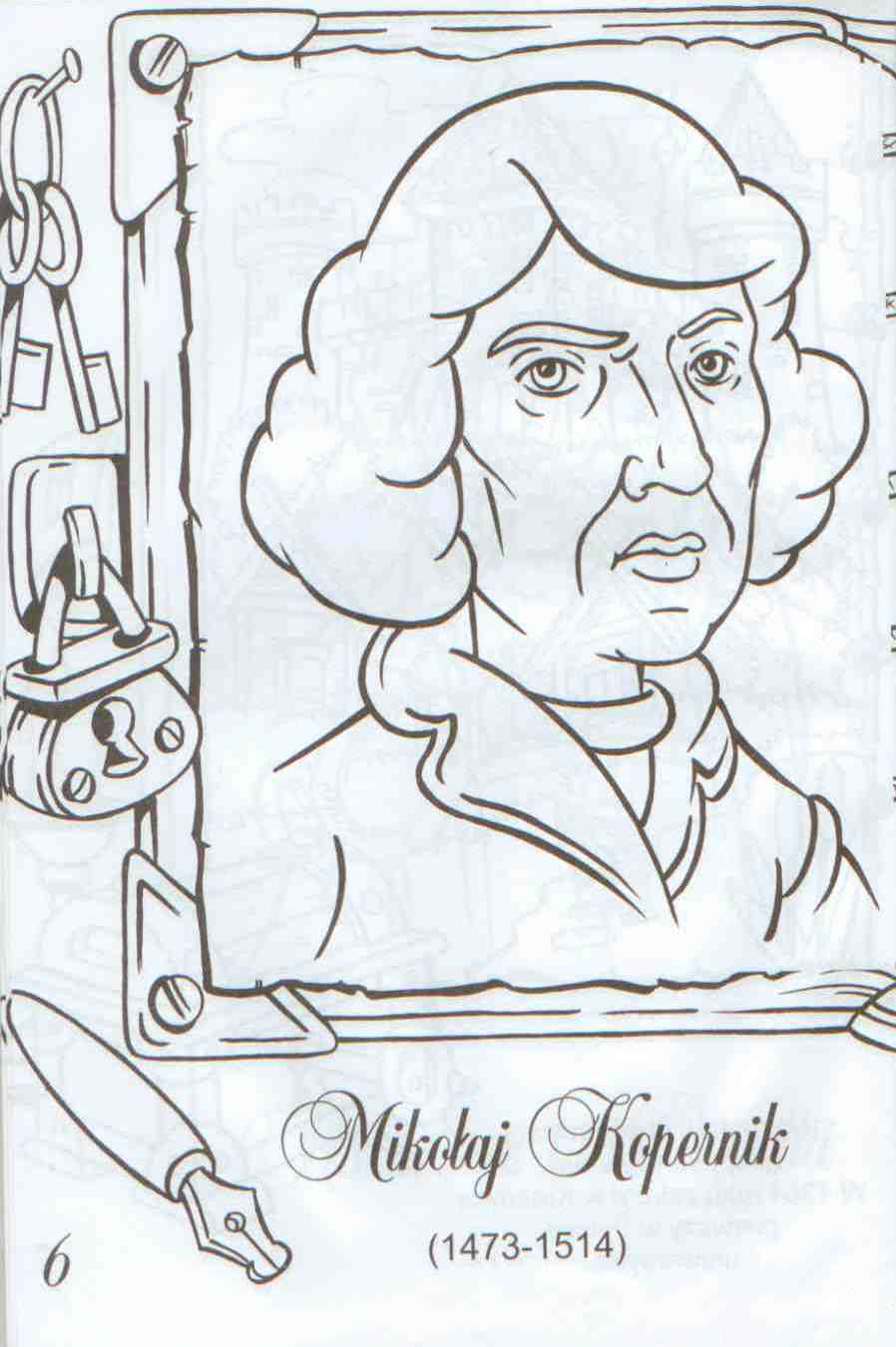 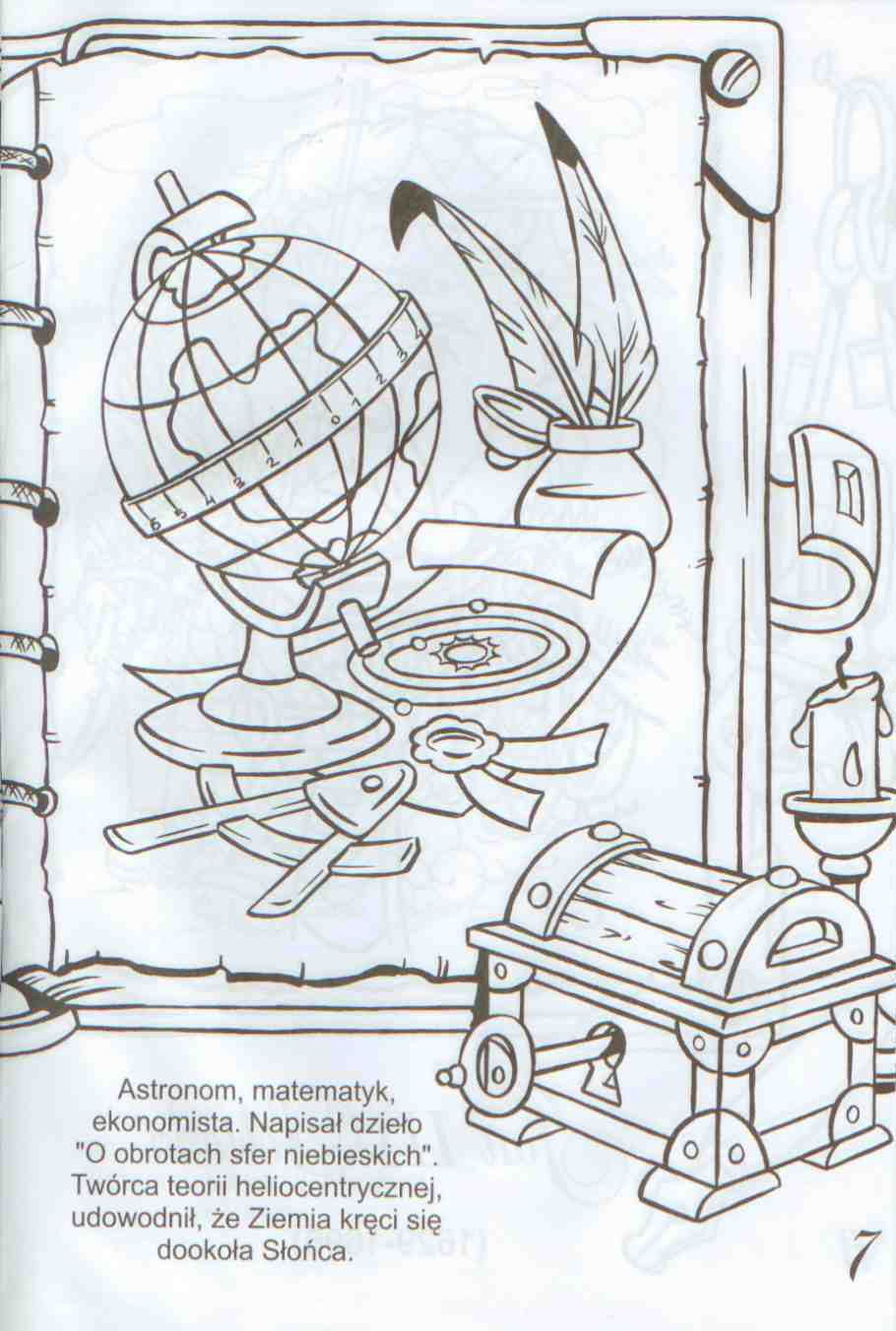 TORUŃSKI PIERNIK  OZDÓB GO!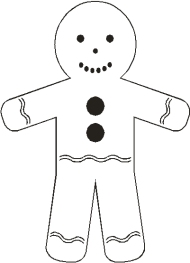 